Figure 19.7 Visual Solutions for 16 × 5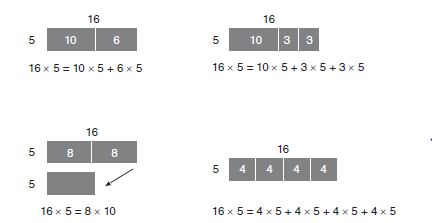 